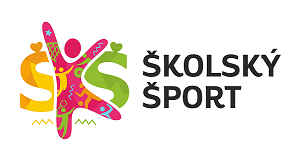 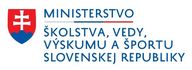 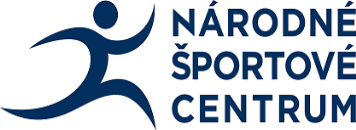 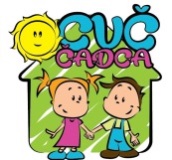 											  CVČ-TVŠ-VYHODNOTENIEOKRESNÉHO KOLA v malom futbale mladších žiačok ZŠŠKOLSKÝ POHÁR SFZpre školský rok 2021/2022V Čadci, 11.05.2022Spracovala: Zuzana Priečková – CVČ ČadcaMgr. Mária Čamborová                   									                riad. CVČ		Vyhlasovateľ:Ministerstvo školstva, vedy, výskumu a športu SROrganizátor :Centrum voľného času Čadca z poverenia RÚŠS v ŽilineTermín a miesto:11. máj 2022 Futbalové ihrisko SvrčinovecKategória:žiačky ZŠ  a osemročných gymnázií nar. 01.01.2009 – 31.12.2011Účastníci:10-členné družstvá + vedúci Predpis :Hralo sa podľa pravidiel malého futbalu uvedených na portáli www.sutaze.skolskysport.sk a vydaných propozícií.Hodnotenie:výsledky  na www.skolskysport.skCeny:Družstvá, ktoré sa umiestnili na prvých dvoch miestach, získali diplomy a poháre.Protesty:Neboli zaznamenané.Organizačný štáb:pracovníci CVČ ČadcaFinancovanie:Cestovné hradila vysielajúca škola, občerstvenie zabezpečil organizátor.Výsledky zápasov:ZŠ Svrčinovec           - ZŠ s MŠ Zborov n. Bystr.      8:0 (3:0)Celkové poradie:ZŠ SvrčinovecZŠ s MŠ Zborov nad Bystricou